15 vragen aan - Lieke Oomen24-12-2013 door: Redactie Hallo bewerking POElke week interviewen wij een jonge inwoner uit onze gemeente met 15 korte vragen. Deze week naam uit plaats.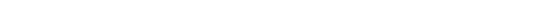 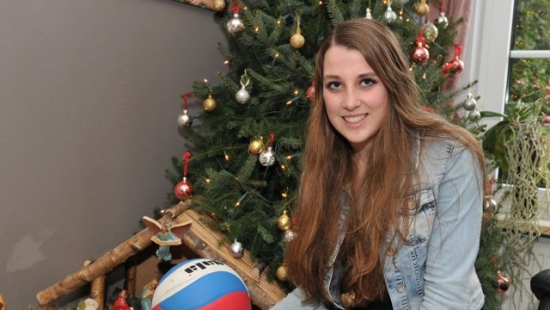 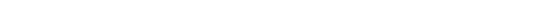 Naam: Lieke Oomen
Leeftijd: 15 jaar
Woonplaats: Hegelsom
School: Dendron CollegeWaar sta jij over tien jaar?Ik hoop dat ik dan een leuke baan heb en samen met mijn gezin in een groot huis woon. Wat ik precies wil gaan doen, dat weet ik nog niet. Ik zit nu in mijn examenjaar, dus ik moet het wel snel weten. Op het moment ga ik naar veel open dagen en zo, maar daar ben ik nog niets wijzer van geworden. Misschien dat ik hierna nog eerst havo ga doen.Wie is de leukste persoon die je het afgelopen jaar hebt leren kennen?Dat is mijn vriend, Eddie van Leuven uit Swolgen. We hebben elkaar leren kennen op een feest in Hegelsom, we zijn nu denk ik bijna drie maanden bij elkaar.Sociale netwerken, wat vind jij daarvan? Wat is je favoriet binnen deze groep?Ik vind sociale netwerken altijd heel handig. Je kunt makkelijk met vrienden afspreken of heel snel met iemand bij praten. WhatsApp gebruik ik het meest. Ik gebruik het meestal om een beetje te flauwekullen, maar ik kan ook serieuze gesprekken met iemand voeren via WhatsApp.Rijbewijs binnen, wat voor auto hoort daarbij?Een witte BMW X5. Het is al een paar jaar mijn favoriete auto, omdat ik het mooi vind. Wit is mooier dan zwart, dat ziet er nieuwer uit, vind ik. En BMW vind ik gewoon een mooi merk en het klinkt lekker duur.Je ideale verjaardagscadeau, wat zou dat zijn?Ik zou heel graag een keer willen schansspringen of bungeejumpen. Het lijkt me gewoon supervet om dat een keer meegemaakt te hebben, maar dat gaat denk ik nooit lukken. Dat is veel te gevaarlijk.Wat is het lekkerste gerecht dat je moeder kan klaarmaken? Gebruikt ze een geheim ingrediënt?Dat is denk ik chocoladepudding, omdat we die niet zo vaak krijgen. We krijgen het alleen met Kerstmis en een paar keer per jaar tussendoor, dat maakt het extra lekker. Ik heb alleen geen flauw idee hoe ze het maakt.Waar word je blij van in Horst aan de Maas?Mijn vriendinnen, zij wilden ook heel graag in de HALLO komen. Dus ik wil ze graag in dit interview benoemen. Ze komen uit Sevenum en uit Kronenberg. We zitten met z’n allen op VT3 en vanuit school zijn we eigenlijk een groep geworden. We zien elkaar elke dag op school en meestal zien we elkaar in het weekend ook nog twee keer als we uitgaan.Wat is uniek aan jou?Ik volleybal vijf keer per week. Ik doe de volleybalschool in Meijel en sinds dit jaar speel ik bij Peelpush. Verder doe ik nog één keer per week krachttraining en speel ik een wedstrijd. Ik heb eerst altijd de talententraining gedaan in Nederweert. Toen ben ik via mijn coach in Meijel terechtgekomen. Ik speel nu eerste divisie, maar ik zou het wel supervet vinden om een keer eredivisie te spelen. Of dat gaat lukken, weet ik nu nog niet.Stel je wint een miljoen, wat zou je dan doen?Dan zou ik heel graag een wereldreis willen maken. Het liefst zou ik naar Afrika en Amerika reizen. Amerika lijkt me heel leuk om een keer te zijn geweest en om alle steden te bekijken. Naar Afrika zou ik willen om te kijken hoe ze daar leven, omdat dat heel anders is dan hoe wij hier leven.Op welke manier verdien jij bij?Ik werk bij Oomen kwekerij, dat is een komkommerbedrijf in Sevenum. Ik doe eigenlijk alles: nu zijn we bijvoorbeeld de kassen opnieuw klaar aan het maken. Het werk is altijd verschillend. Ik werk daar normaal altijd op zaterdag, maar in de vakanties moeten we ook door de week werken.Wat is de leukste dag in het jaar?Carnaval, je kunt een paar dagen achter elkaar lekker uitgaan en gek doen. Je hoeft nergens aan te denken en het is altijd wel gezellig. Ik vier alle dagen carnaval, vooral in Sevenum en Horst.Laatst behaalde cijfer op school? Voor welk vak?Dat was een 8,5 voor mijn SBC-klapper. Hiervoor ga je informatie zoeken over een bepaald onderwerk en kies je deelonderwerpen, uiteindelijk maak je daar een sectoronderzoek van. Ik koos voor mijn onderzoek het onderwerp Creatieve Techniek, een van de deelonderwerpen is dan bijvoorbeeld interieurontwerp.Stad of dorp?Dan kies ik voor een dorp. Iedereen kent elkaar en het is meestal rustig maar toch gezellig in een dorp. Ik zou nooit naar de stad verhuizen, het liefst blijf ik gewoon hier wonen.Avondmens of ochtendmens?Ik denk dat ik een avondmens ben. ‘s Ochtends kan ik wel altijd goed m’n bed uit, maar ik heb wel altijd een ochtendhumeur. ‘s Avonds kan ik heel goed wakker blijven.Discotheek of kroeg?Discotheek, dat is meestal gezellig en er zijn veel verschillende mensen. In de kroeg is het minder druk en zo.